1. STAN U BJELOVARU, MATICE HRVATSKE 1CSuvlasnički dio: 25/1000 ETAŽNO VLASNIŠTVO (E-39) STAN „B19“ koji se nalazi na četvrtom (IV) katu stambene zgrade (Matice hrvatske 1C), a sastoji se od dnevnog boravka, kuhinje i blagovaone, sobe, kupaone i wc-a, hodnika 1, hodnika 2 i lođe, netto korisne površine P=57,87 m2, kojem pripada spremište „B19“ koje se nalazi u podrumu stambene zgrade (Matice hrvatske 1C), netto korisne površine P=1,75 m2, z.k.č.br. 2637/1, z.k.ul.br.8591, k.o. Bjelovar.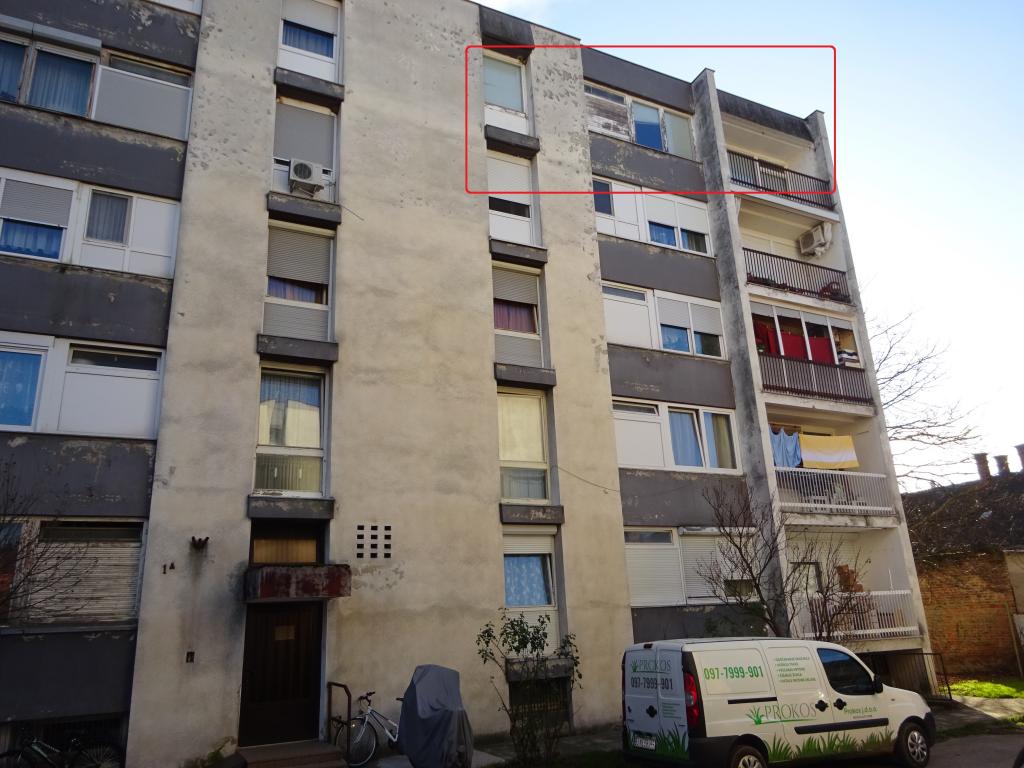 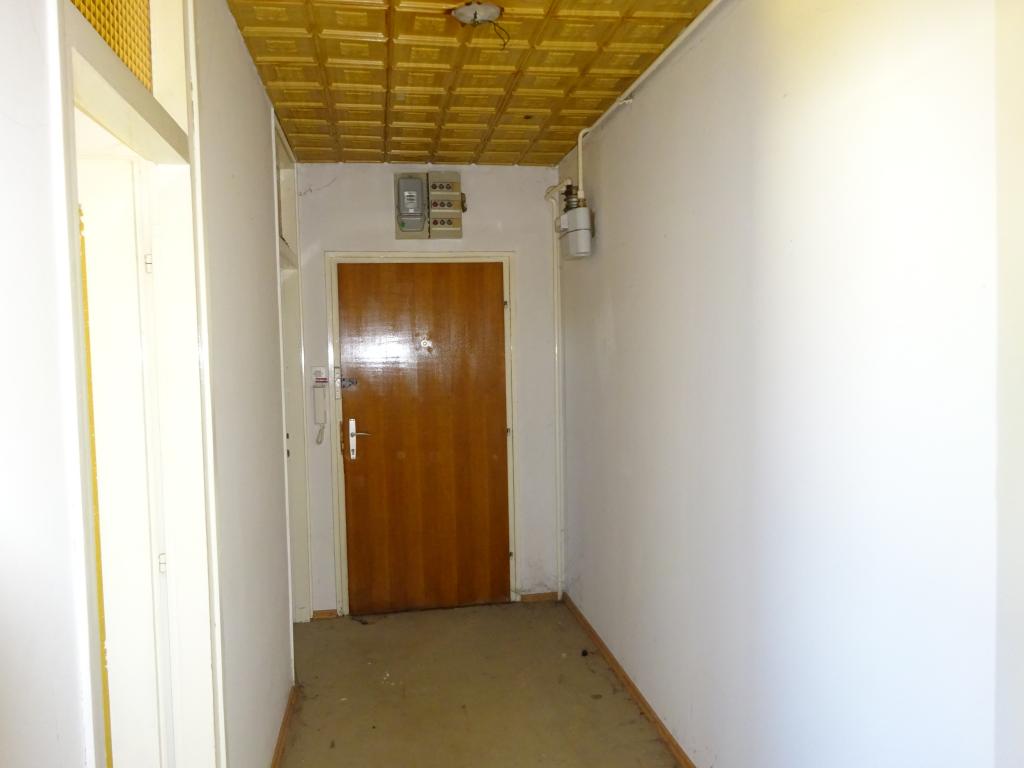 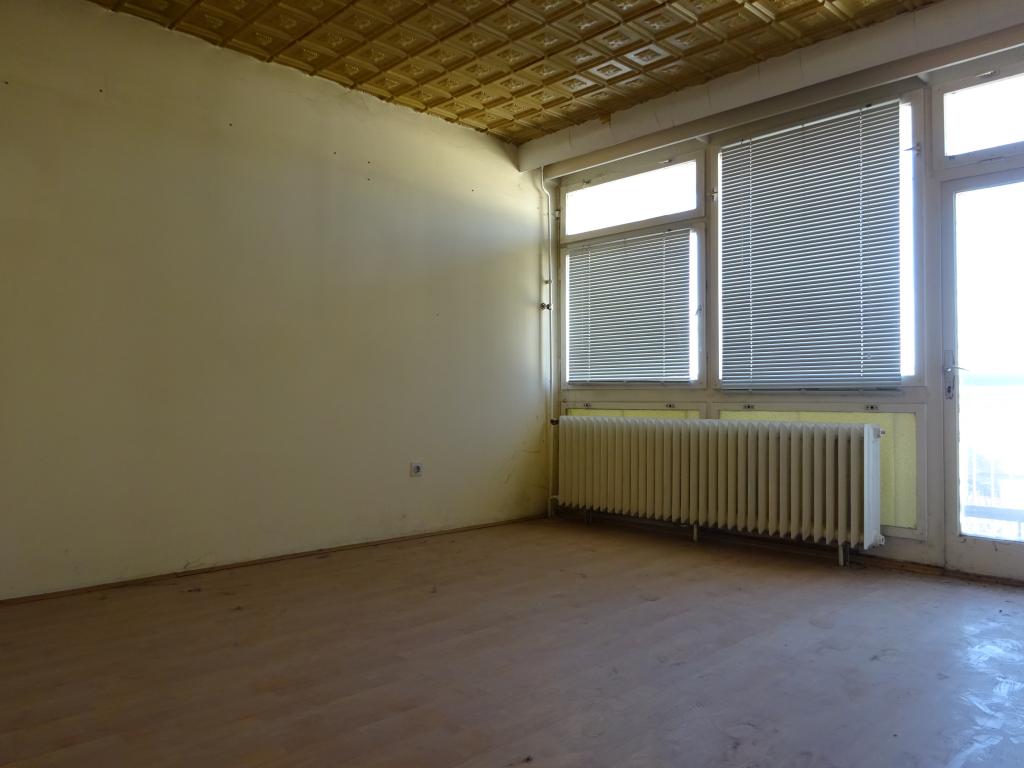 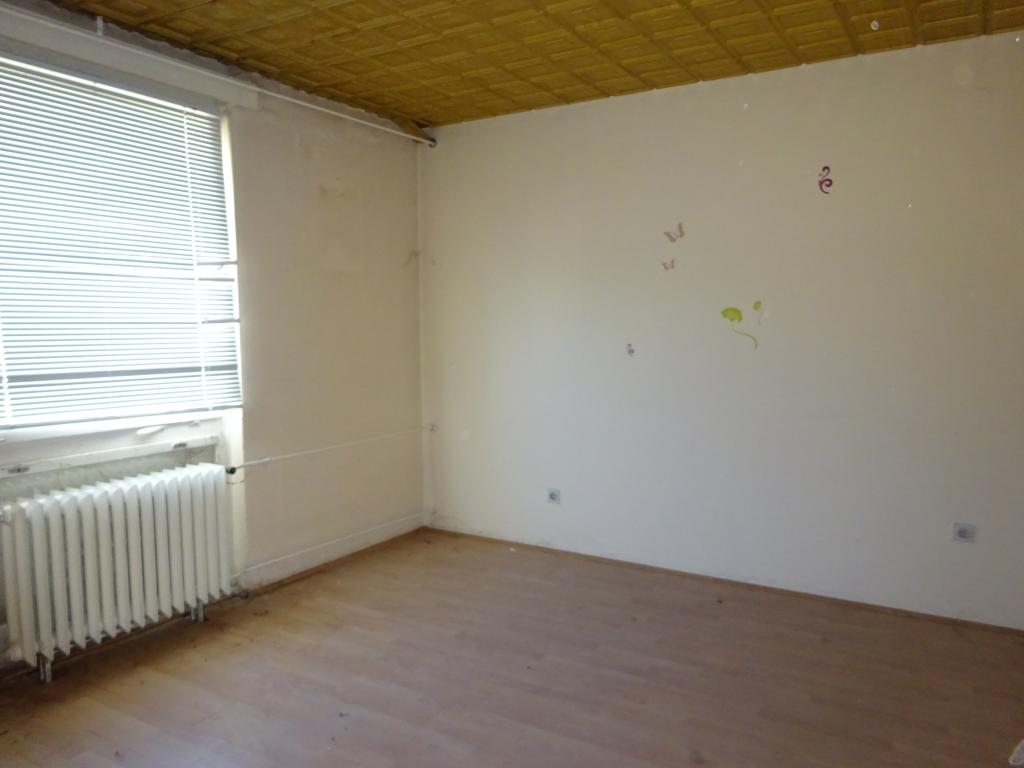 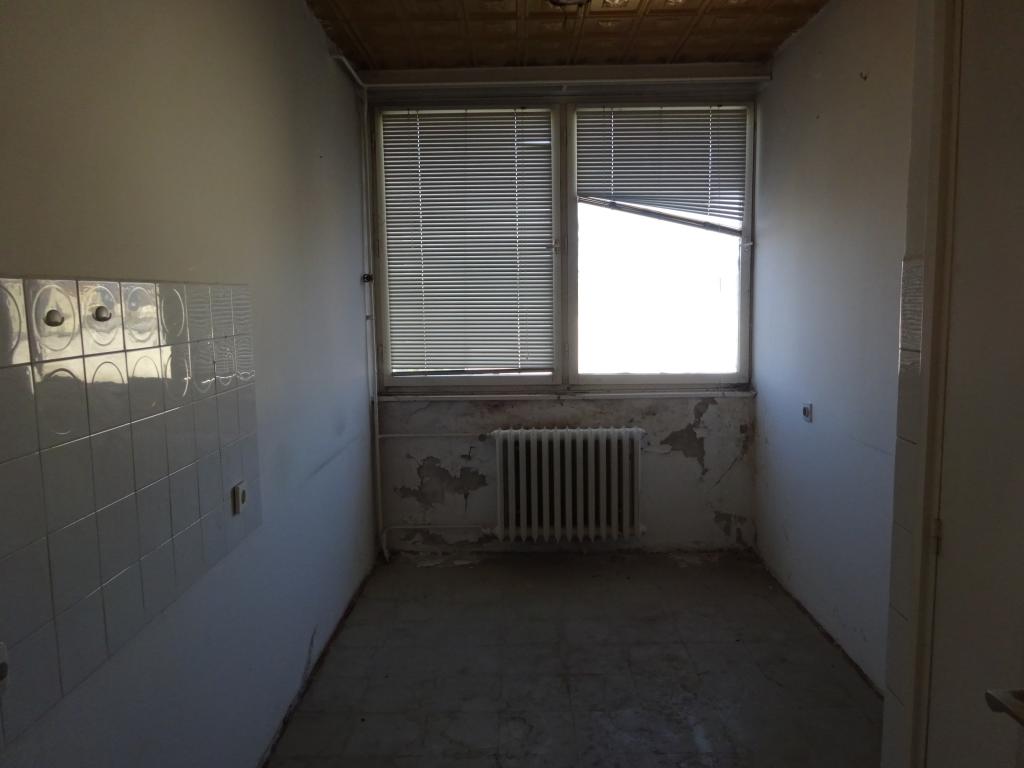 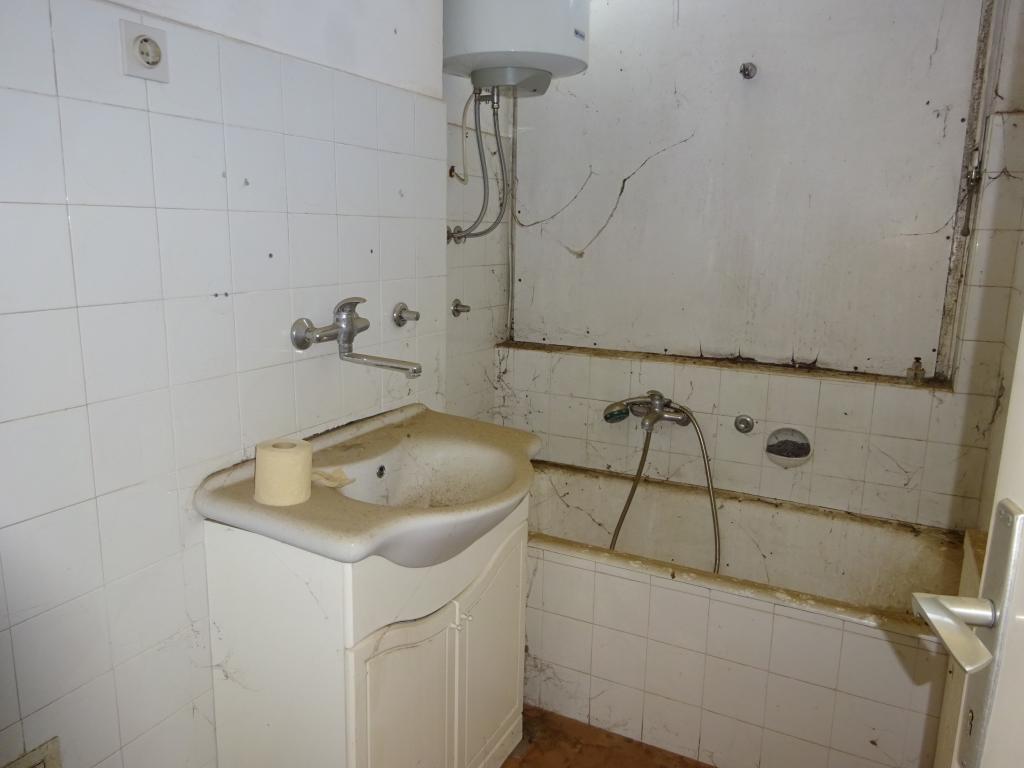 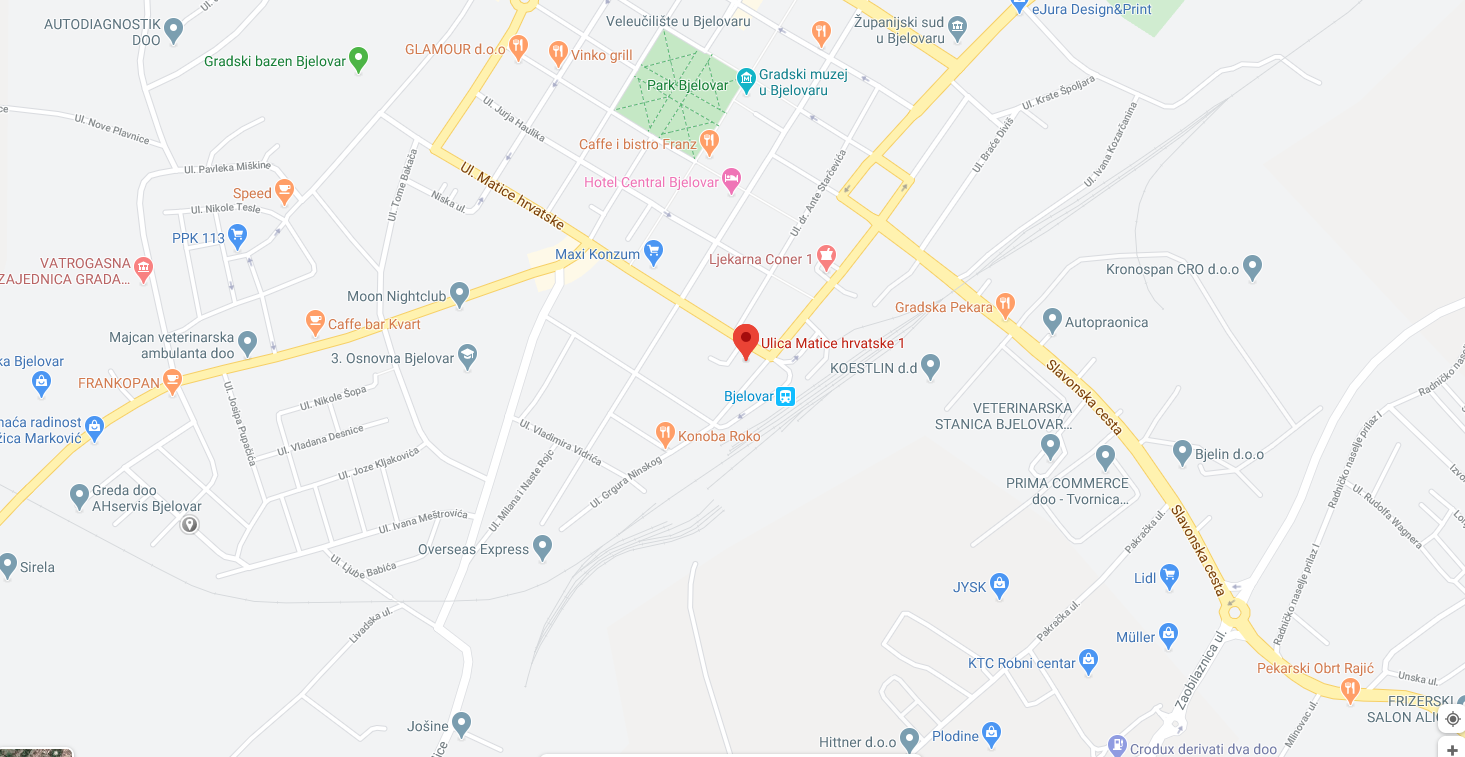 